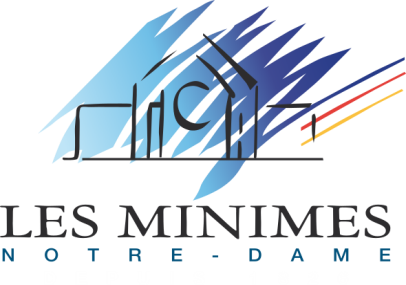 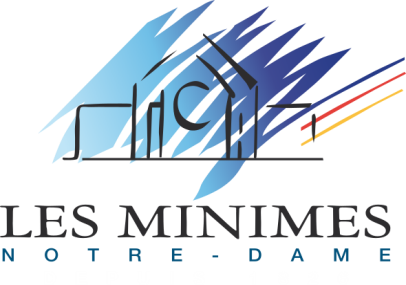 Recherche Educateur / Educatrice d’InternatPrésentation de l’InstitutionMissions / responsabilitésConnaissances associées Requis pour le postePosteCandidatureLes Minimes sont une des plus anciennes institutions  scolaires de Lyon.L’Institution des Minimes a été créée en 1826 par le Père Détard, prêtre diocésain ; l’Institution était implantée alors  place des Minimes et accueillait la manécanterie de la cathédrale.En 1918, après la loi de séparation de l’Eglise et de l’État, Les Minimes ont rejoint le 11 rue des Maccabées, à proximité immédiate de l’Église Saint Irénée. En 1968, afin de faire face à l’augmentation des effectifs, l’Institution s’installe au 65 rue des Aqueducs en lieu et place du Carmel.En 1961, à la demande de l’archevêque de Lyon, Mgr Gerlier, la congrégation des Salésiens de Don Bosco prend en charge la tutelle de l’institution. Depuis 1826, 20 supérieurs se sont succédés à la tête des Minimes ; en 2008, le Provincial des Salésiens a nommé Chef d’Etablissement  M. Régis MICHEL qui est devenu ainsi le 1er directeur laïc de l’Institution. Dans sa charge, il est accompagné par le Père Pascal HARMEL, prêtre –référent des Minimes et Curé des Paroisses salésiennes du 5ème arrondissement.A partir des années 70, Les Minimes connaissent un fort développement : création de nouvelles classes au collège et au lycée, ouverture  des Classes Préparatoires aux Grandes Ecoles, mise en place des Classes à Horaire Aménagé  et de la Section Europe au collège comme au lycée. Plus proche de nous, une école maternelle à 3 classes a été ouverte en 2009 et la série STL (Sciences et Technologie de Laboratoire) a été créé en 2006.Cette croissance s’accompagne de nombreuses rénovations et constructions : réhabilitation des combles de l’ancien Carmel, construction de nouveaux laboratoires au  collège et au lycée, création de deux nouveaux restaurants scolaires, reconstruction de l’école primaire et ouverture d’un internat de 42 places. Depuis son origine, les Minimes ont accueilli des personnalités marquantes : l’Abbé Pierre, M. Proton de la Chapelle, journaliste et compositeur lyonnais ; M. Beau, directeur de l’Hôtel de la Monnaie de Paris ; M. Malsch, fondateur du site internet Melty.Aujourd’hui, sur une propriété de 4 ha, Les Minimes accueillent 1500 élèves de la Maternelle aux Classes Préparatoires aux Grandes Ecoles de Commerce.L'éducateur figure parmi les rouages indispensables au bon fonctionnement de l’internat. Sa fonction principale et quotidienne consiste à entourer les étudiants qui sont en classes préparatoires et plus spécifiquement à favoriser un milieu de vie propice au développement intellectuel, socio affectif et moral de l'étudiant en établissant avec lui une relation de confiance.L’éducateur a un rôle central dans le système préventif des établissements salésiens, système basé sur la Raison, la Religion et l’Affection.Il assure l’accueil et l’encadrement des jeunes en dehors des périodes de cours : surveillance nocturne,  temps libres, heures d’étude, repas, périodes d’arrivée et de départ, journées de visites et activités extérieures, etc. La gestion de groupe est une dimension importante de son travail, tout en restant attentif à chaque situation singulière. Il allie action individuelle, action collective et action communautaire. Il s’assure ainsi que la dynamique du groupe soit propice à l’épanouissement de chacun,Il est garant de la sécurité et du bienêtre des étudiants de 17h30 à 8h, il peut être amené, en lien avec ses responsables hiérarchiques et les services de sécurité ou de santé, à donner les premier soins en cas d’accident et appliquer toutes les règles de sécurité.En tant qu’accompagnateur des jeunes, l’éducateur explique et fait respecter les règlements de l’établissement.  Il prévient l’absentéisme par un contrôle régulier des présences et des absences. Dans certains cas, l’éducateur devra recourir à la sanction après concertation avec le responsable de l’internat et la Direction de l’Etablissement.Une part de son travail repose sur le travail en équipe et  l’oblige à  participer à des réunions hebdomadaires et à tenir informer le responsable de l’internat de toutes modifications de comportement ou d’évènements inhabituels.- Sens de l’observation, de l’analyse et de la réflexion- Dynamisme- Esprit d’initiative- Respect de la hiérarchie- Disponibilité- Ponctualité- Respect du secret professionnel- S’adapter aux changements- Savoir travailler en équipe- Savoir organiser son travail en tenant compte de l’équipe- Sens des responsabilités- Rigueur dans la transmission des informations (orales et écrites Expériences : Débutant acceptéPoste en CDDPoste à pouvoir pour la rentrée scolaire 2021-2022 soit le Lundi 30 aoutPoste à temps plein, annualisé sur les vacances scolaires Salaire : en fonction du profil des candidatsUn dossier de candidature (lettre de motivation + CV) devra être adressé à l’attention de Mr Lavallée, responsable des services généraux du lycée.Par courrier postal à l’adresse suivante : Lycée Notre Dame des Minimes – 65 rue des aqueducs 69005 LYON.Par courriel : dlavallee@lesminimes-lyon.org